Temat : Wiosna na łące- Koncert na łące. Dzisiaj jest środa ,a w środę Biedroneczki śpiewają Piosenka : „Żabi koncert”Żabka, żabce zakumkała

Na zielonej łące,

Że za chwilę się rozpocznie

Pierwszy żabi koncert

Kum, kuma, kuma Rech, rechu, rech,

Ile tu żabek zielonych jest

Kum, kuma, kuma,Rech, rechu, rech,

Wszędzie tu słychać żabi śpiew

Kum, kuma, kuma,Rech, rechu, rech,

Ile tu żabek zielonych jest

Kum, kuma, kuma,Rech, rechu, rech,

Wszędzie tu słychać żabi śpiew

Skaczą żabki i w zielone

Bawią się wesoło,

Rechotają i kumkają,

Wszędzie słychać wkoło

Kum, kuma, kuma,Rech, rechu, rech,

Ile tu żabek zielonych jest?

Kum, kuma, kuma,Rech, rechu, rech,

Wszędzie tu słychać żabi śpiew

Kum, kuma, kuma,Rech, rechu, rech,

Ile tu żabek zielonych jest

Kum, kuma, kuma,Rech, rechu, rech,

Wszędzie tu słychać żabi śpiewPytania do piosenki :- O czym kumkała żabka żabce?-W co bawiły się żabki, gdy skaczą?-Jaki głos wydają żabki?-Czy podoba ci się ta piosenka? Znajdź drogę do gniazda łabędzia.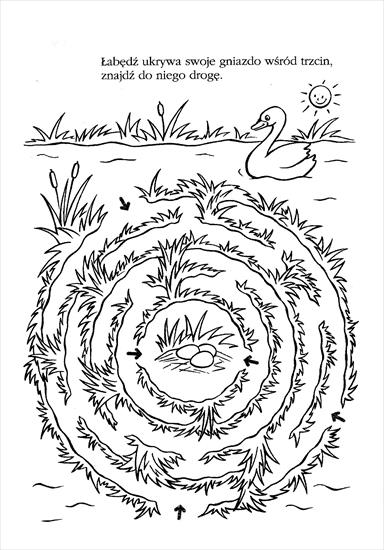 Pokoloruj rysunek według wzoru.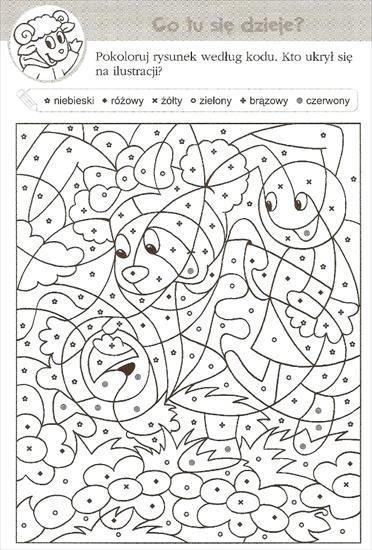 Policz żabki i pokoloruj rysunek.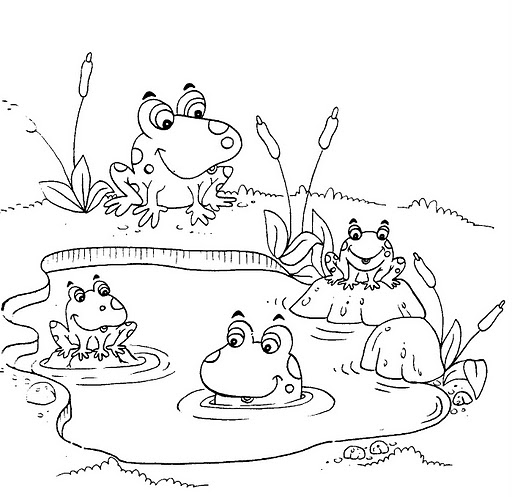 Żabka- potrzebna rolka papieru ,którą pomaluj na kolor zielony farbkami, następnie wytnij żabkę i przyklej ją na rolkę papieru.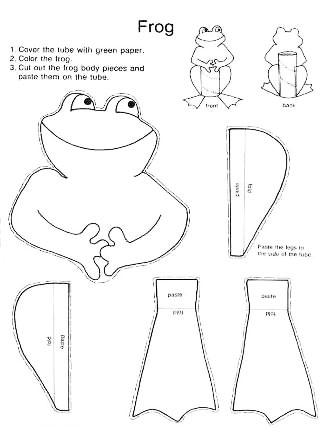 Popatrz na zdjęcie jakie zwierzątko schowało się za kwiatkiem? Pokoloruj obrazek.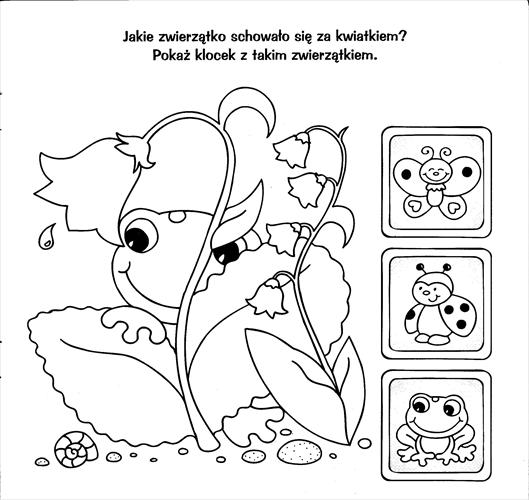 Song : „Little green frog” : https://www.youtube.com/watch?v=XyD0L_HTz3I 